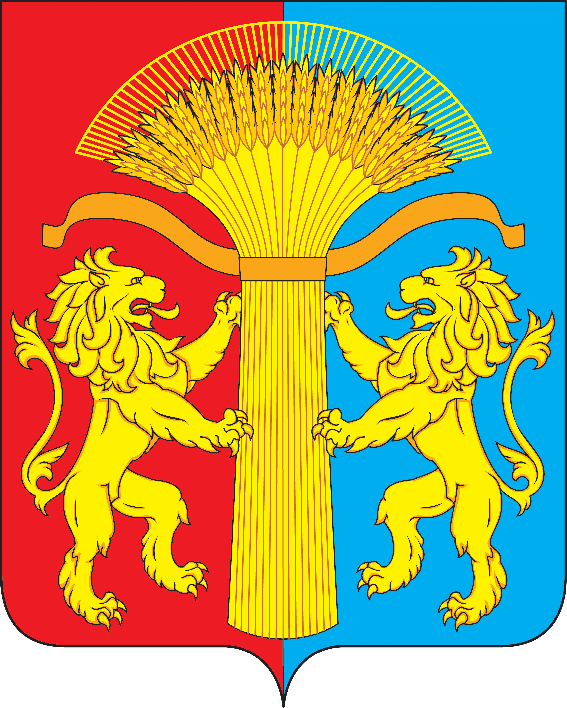 АДМИНИСТРАЦИЯ КАНСКОГО РАЙОНА КРАСНОЯРСКОГО КРАЯПОСТАНОВЛЕНИЕ23.08.2022                             г.Канск                 		№ 417-пгОб утверждении порядка использования бюджетных ассигнований резервного фонда администрации Канского районаВ соответствии со статьей 81 Бюджетного кодекса Российской Федерации, статьями 38, 40 Устава Канского района Красноярского края, ПОСТАНОВЛЯЮ:1. Утвердить Порядок использования бюджетных ассигнований резервного фонда администрации Канского района, согласно приложению к настоящему Постановлению.2. Признать утратившим силу постановление администрации Канского района Красноярского края от 06.02.2019 № 62-пг "Об утверждении Положения о порядке расходования средств резервного фонда администрации Канского района".3. Контроль за исполнением настоящего Постановления возложить на заместителя Главы Канского района по оперативным вопросам Макарова С.И.4. Постановление вступает в силу в день, следующий за днём его опубликования в официальном печатном издании «Вести Канского района», подлежит размещению на официальном сайте муниципального образования Канский район в информационно-телекоммуникационной сети «Интернет».Глава Канского района                                                                 А.А. Заруцкий Приложение к постановлению администрации Канского района от __.__.2022 № ___-пгПорядок использования бюджетных ассигнований резервного фонда администрации Канского района1. Настоящий Порядок использования бюджетных ассигнований резервного фонда администрации Канского района (далее - резервный фонд) устанавливает порядок использования бюджетных ассигнований резервного фонда, предусмотренных в составе районного бюджета.2. Резервный фонд создается для финансового обеспечения непредвиденных расходов и мероприятий, имеющих важное общественное и (или) социально-экономическое значение для района, или чрезвычайных ситуаций, не предусмотренных в районном бюджете на соответствующий финансовый год.Чрезвычайная ситуация - это обстановка на определенной территории, сложившаяся в результате аварии, опасного природного явления, катастрофы, стихийного или иного бедствия, которые могут повлечь или повлекли за собой человеческие жертвы, ущерб здоровью людей или окружающей среде, значительные материальные потери и нарушение условий жизнедеятельности людей.К категории непредвиденных расходов относятся расходы, финансовое обеспечение которых не предусмотрено НПА района о районном бюджете и не имеющие регулярного характера.3. Размер резервного фонда определяется решением Канского районного Совета депутатов о районном бюджете (далее – решение о бюджете).4. Использование средств резервного фонда допускается в случае невозможности финансового обеспечения непредвиденных расходов за счет и в пределах ассигнований, утвержденных в решении о бюджете.5. Средства резервного фонда могут расходоваться на финансовое обеспечение, в том числе возмещение понесенных расходов на финансовое обеспечение: а) расходов по ликвидации последствий аварий, стихийных бедствий (пожаров, катастроф, землетрясений, наводнений, ураганов, засухи, ливневых дождей, града и т.п.), в том числе на проведение аварийно-спасательных и неотложных аварийно-восстановительных работ (кроме расходов, предусмотренных в решении о бюджете по подразделу 0309 "Предупреждение и ликвидация последствий чрезвычайных ситуаций и стихийных бедствий, гражданская оборона");б) проведения мероприятий по предупреждению и (или) ликвидации и (или) ликвидации последствий чрезвычайных ситуаций;в) других мероприятий чрезвычайного характера;г) проведения мероприятий, имеющих важное общественное и (или) социально-экономическое значение для района;д) проведения юбилейных мероприятий общерайонного значения;е) проведения встреч, симпозиумов, выставок и семинаров по проблемам общерайонного значения;ж) оказания в исключительных случаях гражданам единовременной материальной помощи;з) выплат разовых премий и оказания разовой материальной помощи гражданам за заслуги перед районом;и) неотложных расходов по ремонту и восстановлению объектов инженерных инфраструктур;к) других мероприятий, проводимых по решению Главы Канского района, Канского районного Совета депутатов.6. Средства резервного фонда предоставляются на основании распоряжения администрации Канского района органам местного самоуправления района, физическим и юридическим лицам, а также бюджетам поселений.По направлению, предусмотренному подпунктом «б» пункта 5 настоящего Порядка, в части финансового обеспечения расходов на проведение мероприятий по развертыванию и содержанию пунктов временного размещения и питания эвакуируемых граждан, пострадавших от чрезвычайной ситуации в населенных пунктах на территории района, средства резервного фонда предоставляются в распоряжение администрации Канского района.7. Подготовка проектов распоряжений администрации Канского района о выделении средств резервного фонда осуществляется Финуправлением Канского района на основании решения комиссии по предупреждению и ликвидации чрезвычайных ситуаций и обеспечению пожарной безопасности (далее – Комиссия).а) В случае предоставления средств из резервного фонда на проведение мероприятий по предупреждению, и (или) ликвидации последствий чрезвычайных ситуаций орган местного самоуправления Канского района, либо орган местного самоуправления поселения, в распоряжение которого выделяются средства резервного фонда, обязан представить в отдел ГО, ЧС и мобилизационной подготовки администрации Канского района: - письмо о необходимости выделения средств;- локальный сметный расчет (локальная смета);- акт обследования объекта (при необходимости)Финуправление Канского района на заседание Комиссии прилагает справку об остатке средств резервного фонда.б) В случае предоставления средств из резервного фонда для оказания единовременной материальной помощи гражданам, зарегистрированным и постоянно проживающим на территории Канского района (пострадавшим от стихийных бедствий, чрезвычайных ситуаций природного и техногенного характера, пожара, а также в иных случаях по решению Комиссии), (далее – граждане, пострадавшие от ЧС). Правом на получение единовременной материальной помощи из резервного фонда обладают граждане, соответствующие следующим условиям:- зарегистрированные на территории Канского района;- постоянно проживающие на территории Канского района;- пострадавшие от ЧС, произошедшего на территории Канского района.За счет средств районного бюджета может быть оказана единовременная материальная помощь гражданам, пострадавшим от ЧС в размерах:- за частично утраченное имущество – граждане, постоянно проживающие и зарегистрированные в единственном жилом помещении (жилом доме), при условии, что такое жилое помещение (жилой дом), земельный участок с расположенным на нем жилым домом (включая приусадебное хозяйство, огород) пострадали от стихийных бедствий, чрезвычайных ситуаций природного и техногенного характера, пожара: до 15 тысяч рублей на семью (одиноко проживающего гражданина);- за полностью утраченное имущество - граждане, постоянно проживающие и зарегистрированные в единственном жилом помещении (жилом доме), пострадавшем в результате стихийных бедствий, чрезвычайной ситуации природного и техногенного характера, пожара, при условии, что проживание в повреждённом жилом доме (жилом помещении), использование находящегося в нем имущества (личные вещи, документы) граждан невозможно: в размере до 30 тысяч рублей на семью (одиноко проживающего гражданина);  Рассмотрение вопроса о выплате материальной помощи гражданам, пострадавшим от ЧС (далее – заявитель), производится Комиссией в срок не более 30 календарных дней с момента регистрации обращения в администрации Канского района. Состав Комиссии утверждается распоряжением администрации Канского района, председателем является Глава района или лицо, официально назначенное исполняющим полномочия.В Комиссию заявитель (или члены его семьи) представляют следующие документы:заявление об оказании материальной помощи на имя Главы Канского района;справку о составе семьи и (или) иной документ, подтверждающий родство и постоянное проживание в жилом помещении (жилом доме) пострадавшем от ЧС;копию паспорта;документы, фото (видео) материалы, подтверждающие факт наступления случая, предусмотренного подпунктом «л» пункта 5 настоящего Положения;реквизиты, для перечисления единовременной материальной помощи;справку о наступившем случае ЧС (в случае пожара).В случае пожара по вине заявителя материальная помощь заявителю не оказывается.В случае порчи и (или) полной утраты муниципального имущества, в котором заявитель проживает по договору социального найма материальная помощь заявителю не оказывается.По результатам заседания Комиссии составляется Решение, которое подписывает председатель Комиссии. В случае положительного решения Комиссии, Решение является основанием для подготовки проекта распоряжения администрации Канского района о выделении средств резервного фонда (далее – Распоряжение). В случае отрицательного решения комиссии, заявителю направляется письменный мотивированный отказ в срок не позднее 5 рабочих дней с момента вынесения отрицательного решения.Средства резервного фонда предоставляются на основании Распоряжения физическим и юридическим лицам Канского района, бюджетам поселений Канского района по направлениям использования средств резервного фонда, указанным в пункте 5 настоящего Порядка.В случае если средства резервного фонда выделяются на финансирование работ (услуг), поставку товаров, выполняемых поэтапно, то в Распоряжении конкретизируется пообъектно распределение этих средств и этапы их освоения. Перечисление средств резервного фонда для оплаты следующего этапа оплаты работ (услуг), поставки товаров осуществляется после представления муниципальным органом либо администрацией поселения, в распоряжение которого выделяются бюджетные средства, документов, подтверждающих выполнение работ (услуг), поставки товаров, при условии недостаточности собственных средств.По направлению, предусмотренному подпунктом «и» пункта 5 настоящего Положения средства резервного фонда предоставляются в распоряжение органа местного самоуправления поселения, на территории которого произошла чрезвычайная ситуация, при условии недостаточности собственных средств соответствующего муниципального образования.9. Отчет о целевом использовании средств резервного фонда представляется в срок не позднее одного месяца после их получения на свой счет - в Финуправление Канского района.Отчет должен содержать следующие документы:пояснительную записку об использовании средств резервного фонда;копии контрактов (договоров) с организациями или физическими лицами на выполнение работ (услуг), поставку товаров;акт приемки выполненных работ (услуг) (форма КС-2), поставки товаров;справку о стоимости выполненных работ и затрат (Форма КС-3);сводный реестр счетов-фактур и платежных поручений с приложением их копий и иных документов, подтверждающих оплату за выполненные работы (услуги), поставку товаров;При неполном использовании средств, выделенных из резервного фонда, неиспользованные средства резервного фонда не могут быть направлены на другие цели и подлежат возврату в районный бюджет.В случае не использования выделенных средств резервного фонда органы местного самоуправления района, юридические лица обязаны возвратить не использованные денежные средства в районный бюджет в течение пяти рабочих дней со дня подачи отчета об использовании средств резервного фонда, но не позднее последнего рабочего дня текущего финансового года. 10. Средства, выделенные из резервного фонда, отражаются по соответствующим разделам классификации расходов районного бюджета исходя из отраслевой и ведомственной принадлежности.